T.C.BARTIN ÜNİVERSİTESİEĞİTİM BİLİMLERİ ENSTİTÜSÜ…………………… ANA BİLİM DALI…………………………………. BİLİM DALISEMİNER BAŞLIĞI (LİTERATÜRE DAYALI ÇALIŞMALAR İÇİN!)YÜKSEK LİSANS SEMİNERİHAZIRLAYANAdı ve 	SOYADIDANIŞMANÜnvanı Adı ve SOYADIBARTIN-201.T.C.BARTIN ÜNİVERSİTESİEĞİTİM BİLİMLERİ ENSTİTÜSÜ…………………………….. ANA BİLİM DALI……………………………………… BİLİM DALI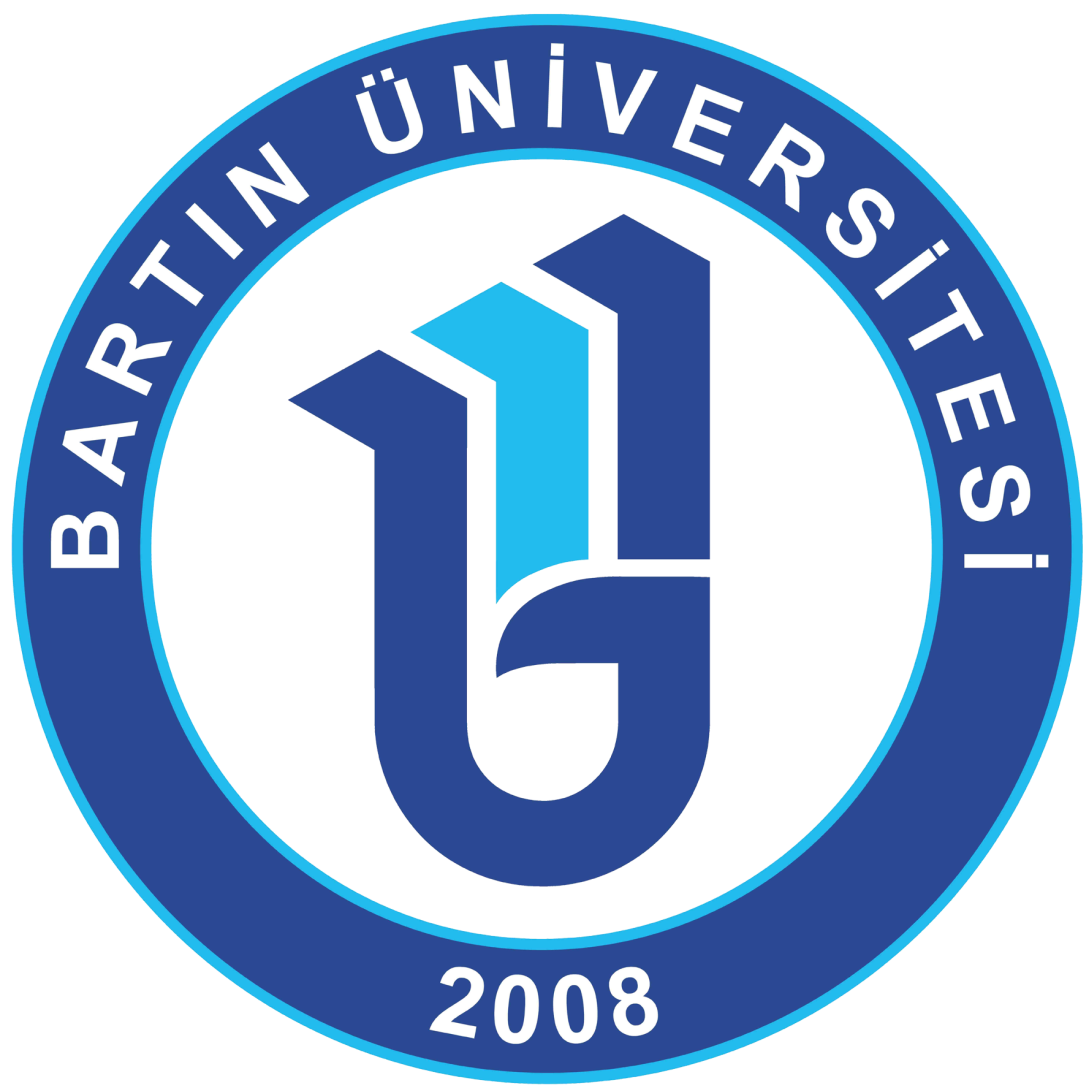 SEMİNER BAŞLIĞIYÜKSEK LİSANS SEMİNERİHAZIRLAYANAdı ve SOYADIDANIŞMANÜnvanı Adı SOYADIBARTIN-201.ÖZETYüksek Lisans SemineriYüksek Lisans Semineri BaşlığıAdı ve SOYADIBartın ÜniversitesiEğitim Bilimleri Enstitüsü …………………… Ana Bilim Dalı ………………………………. Bilim Dalı Tez Danışmanı: Bartın-2017, Sayfa: XI + 24……………………………………………………………………………………………………………………………………………………………………………………………………………………………………………………………………………………………………………………………………………………………………………………………………………………………………………………………………………………………………………………………………………………………………………………………………………………………………………………………………………………………………………………………………………………………………………………………………………………………………………………………………………………………………………………………………………………………………………………………………………………………………………………………………………………………………………………………………………………………………………………………………………………………………………………………………………………………………………………………………………………………………………………………………………………………………………………………………………………………………………………………………………………………………………………………………………………………………………………………………………………………………………………………………………………………………………………Anahtar Kelimeler: Eğitim bilimleri ……….., ………….., ………….., ………….., ………….. (Sadece ilk kelimenin ilk harfi büyük)ABSTRACTGraduate Seminar Research’s TitleName SURNAMEBartın University Institute of Educational Sciences Department of ………………….. …………………………..Thesis Advisor:  Bartın-2015, Sayfa: XXI + 245………………………………………………………………………………………………………………………………………………………………………………………………………………………………………………………………………………………………………………………………………………………………………………………………………………………………………………………………………………………………………………………………………………………………………………………………………………………………………………………………………………………………………………………………………………………………………………………………………………………………………………………………………………………………………………………………………………………………………………………………………………………………………………………………………………………………………………………………………………………………………………………………………………………………………………………………………………………………………………………………………………………………………………………………………………………………………………………………………………………………………………………………………………………………………………………………………………………………………………………………………………………………………………………………………………………………………………………………………………………………………………………………………………………Keywords: Educational sciences,  ……….., ………….., ………….., …………..İÇİNDEKİLERTABLOLAR LİSTESİŞEKİLLER LİSTESİEKLER LİSTESİBÖLÜM IGİRİŞBirinci Dereceden Başlık Güncelleme: 12.07.2018-A.VBu belgenin tamamında, Times New Roman yazı tipi kullanılmalıdır.Seminer şablonundaki başlıklar taslaktır.Bölüm sayfalarına sayfa numarası verilir fakat gösterilmez.Seminer metni, Times New Roman–12 punto normal karakterde; ana bölüm başlıkları, alt bölüm başlıkları ile tablo, şekil, grafik vb. başlıkları Times New Roman-12 punto karakterde yazılmalıdır.Şekil, tablo vb. unsurların başlıkları 12 punto yazılmalıdır. Her birine sıra numarası verilmelidir. Tablo, şekil vs. içindeki metnin boyutu 8-12 punto aralığında olmalıdır.Tablo numarası ve başlıktaki sözcüklerin baş harfleri büyük, diğer harfler küçük harfle kalın (bold) yazılabilir. Tablo adları tablonun başında, şekil ve grafik adları şekil veya grafiğin altında verilir. Aşağıda örnek tablo (zorunlu tablo formatı)  verilmiştir:Tablo 1.1: ………….Tablo 1.1’e göre……………………………………………………………………………..Açıklama: 	Her düzeydeki tablo, şekil ve benzerlerinin başlık adları tek satırsa “ortada”, ikinci satıra geçerse “iki yana yaslı” biçiminde yazılır ve başlık metninde başlık satırları arası 1 satır aralık verilir. Başlık adları tablonun üstünde ve şekil, grafik ve benzerlerinin ise altında verilir. Aşağıda tezde verilen şekillerin bir örneği verilmiştir. Şekillerin renkli olması araştırmacının amacına ve tercihine bağlıdır.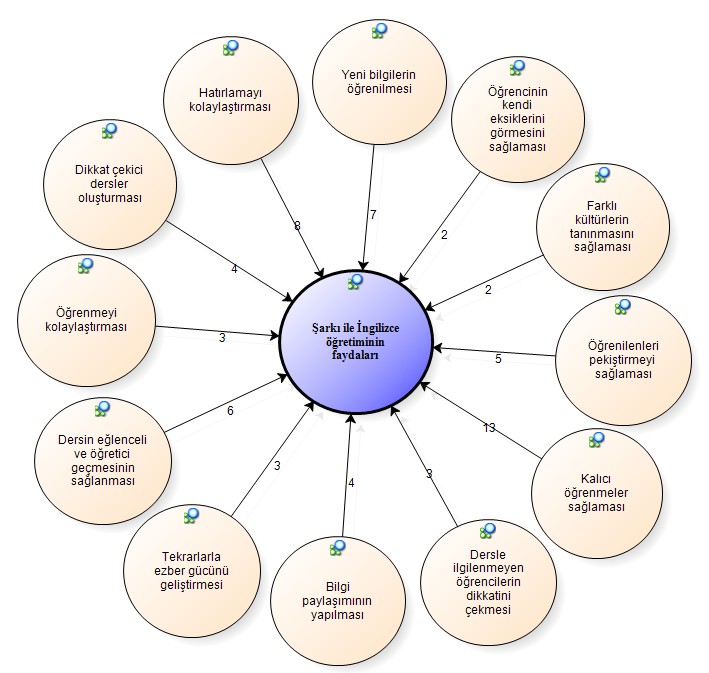 Şekil 1.2: İngilizce öğretiminde şarkının kullanılmasının faydaları.Tablo ve şekillerden sonra bir boşluk bırakılmalıdır.Örnek metin: AAAAAAAAAAAAAAAAAAAAAAAAAAAAAAAAAAAAAAAAAAAAAAAAAAAAAVAAAAAAAAAAAAAAAAAAAAAAAAAAAAAAAABAAAAAAAAAAAAAAAAAAAAAAAAAAAAAAAAAAAAAAAAAAAAAAAAAAAAAAAAAAAAAAAAAAAAYAAAAAAAAAAAAAAAAAAAAAAAAAAAAAAAAAAAAAAAAAAAAAAAAAAAAAAAAAAAAAAAAAAAAAAAAAAAAAAAAAAAAAAAAAAAAAAAAAAAAAAAAAAAAAAAAAAAAAAAAAAAAAAAAAAAAAAAAAAAAAAAAAAAAAAAAAAAAAAAAAAAAAAAAAAAAAAAAAAAAAAAAAAAAAAAAAAAAAAAAAAAAAAAAAAAABAAAAAAAAAAAAAAAAAAAAAAAAAAAAAAAAAAAAAAAAAAAAAAAAAAAAAAAAAAAAAAAAAAAAAAAAAAAAA1.2. Birinci Dereceden BaşlıkBÖLÜM IIKURAMSAL ÇERÇEVE2.1. Birinci Dereceden Başlıklar (Stil: Başlık 1)2.1.1. İkinci dereceden başlıklar (Stil: Başlık 2)2.1.2. İkinci dereceden başlıklar 2.1.2.1. Üçüncü dereceden başlıklar (Stil: Başlık 3)BÖLÜM IIISONUÇ3.1. Birinci dereceden başlıkKAYNAKÇABalyemez, S. (2009). Sınavlara hazırlık kitaplarında isim tamlamalarının işlenişi üzerine bazı tespitler ve değerlendirmeler. Türk Dili, 692, 112 – 123.Carter, M.R. (1986b). Microbial biomass as an index for tillage induced changes in soil biological properties. Soil and Tillage Research, 7, 29-40.Er, H., Özmen, C. ve Ünal, F. (2013). 8. sınıf vatandaşlık ve demokrasi eğitimi dersinin 4. sınıfa alınmasına ilişkin görüşler üzerine bir araştırma. Aksaray Üniversitesi Uluslararası Sosyal Bilgiler Eğitimi Sempozyumu II. 26-28 Nisan 2013. Aksaray.Güneş, F. (2009). Hızlı okuma ve anlamı yapılandırma. Ankara: Nobel Yayınları.Güneş, F. (2011). Dil öğretim yaklaşımları ve Türkçe öğretimindeki uygulamalar. Mustafa Kemal Üniversitesi Sosyal Bilimler Enstitüsü Dergisi, 8(15), 123-148.Elçi, A. N., Kılıç, S. D. ve Alkan, H. (2012). 4MAT model’s impact on the learning styles, success andattitudes towards mathematics. 3rd International Conference on New Trends in Education and Their Implications. 26 – 28 April 2012. Antalya.Işık, A. D. ve Çukurbaşı, B. (2013). Sınıf öğretmeni adaylarının kullandıkları mobil araçlara yönelik farkındalık düzeyleri. XII. Ulusal Sınıf Öğretmenliği Eğitimi Sempozyumu. 23-25 Mayıs 2013. Adnan Menderes Üniversitesi. Aydın.Kankılıc, T., Kankılıc, T., Çolak, R., Kandemir, I. ve Çolak, E. (2006). Morphological comparison of seven chromosomal forms of Spalax leucodon Nordman, 1840 (Mammalia:Rodentia) in Turkey. Pakistan Journal of Biological Sciences, 9 (13), 2419-2425.Mohlin, U.B. (1989). Fiber bonding ability −A key pulp quality parameter for mechanical pulps to be used in printing papers. International Mechanical Pulping Conference, Helsinki.Özarslan, A. (2002). Yeraltı Tuz Madenleri İçin Endüstriyel Atık Depolama Ölçütlerinin Geliştirilmesi. (Yayımlanmamış doktora tezi), Zonguldak Karaelmas Üniversitesi/Fen Bilimleri Enstitüsü, Zonguldak.Rydholm, S.A. (1965). Pulping Processes. New York: Interscience Publishers.Saraç, U. ve Baykul, M. C. (2012). Effect of deposition time on properties of ni-cu alloy films electrodeposited on ito coated glass substrates. Journal of Superconductivity and Novel Magnetism, DOI 10.1007/s10948-012-1958-6.Şahan. G. (2013). Almanya'da ilkokullara devam eden Türk öğrencilerin başarısında  ailenin etkisi -Türk-Alman  siyasî   ilişkilerinin   başlamasının   250. yıldönümümünasebetiyle-. II. Türk-Alman İlişkileri Sempozyumu. 14-17 Kasım 2013. Würzburg.Tosun, C. ve Taşkesenligil, Y. (2011). Revize edilmiş Bloom’un taksonomisine göre çözeltiler ve fiziksel özellikleri konusunda başarı testinin geliştirilmesi: Geçerlik ve güvenirlik çalışması. Kastamonu Eğitim Fakültesi Dergisi, 19(2), 499-522.Tural, A. ve Seçgin, F. (2012). Sosyal bilgiler ile fen ve teknoloji öğretmen adaylarının eleştirel düşünme eğilimleri üzerine bir araştırma. E- International Journal of Educational Research, 3(1), 63-77.Ünal, F. ve Ünal, M. (2012). 1998 ve 2004 sosyal bilgiler öğretim programına göre hazırlanan ders kitaplarında yer alan kavramların karşılaştırılması. International Social Science Education Journal-ISSEJ,  1 (2), 1-13EKLEREk 1. Ek 2.TabloNoTabloNoSayfaNo1.1Tablo sayıları bölüm sayıları ile birlikte gösterilmelidir…Koyu1.2…1.32.1…2.22.3ŞekilNoŞekilNoSayfaNo1.1Şekil sayıları bölüm sayıları ile birlikte gösterilmelidir… Koyu1.2…1.3…EkNoEkNoSayfaNo1.…2.…3.4.…5.6.7.8.9.10.AaaaaBbbbbbMmmmmAAAABBBBMMMMMAAAABBBBMMMMMAAAABBBBMMMMM